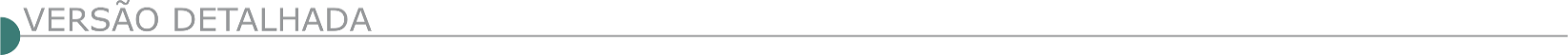 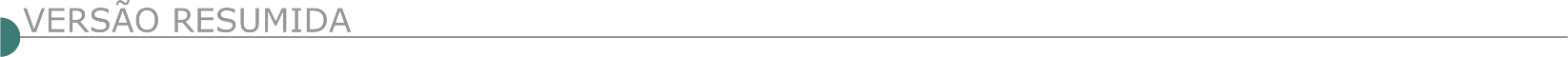 ESTADO DE MINAS GERAISCOMPANHIA DE GÁS DE MINAS GERAIS - GASMIG ADENDO AO EDITAL ADENDO 02 AO EDITAL PREGÃO ELETRÔNICO REP GPR-0034/22. Objeto: Contratação dos serviços e obras de recomposição de vias, calçadas, bem como melhorias de pontos nos locais onde ocorreram as obras de implantação de Redes de Distribuição de Gás Natural (RDGN) da GASMIG, no município de Belo Horizonte e Região Metropolitana, conforme informações constantes no Termo de Referência - Anexo I. Após identificação de erro material na Planilha de Preços Unitários – Anexo 02 C do Edital, informamos o seu saneamento e substituição da versão anteriormente disponibilizada no sítio da Bolsa Brasileira de Mercadorias - BBMNET. Em função disso, recompõem-se o prazo para apresentação das propostas, conforme datas e horários a seguir: Envio das propostas por meio do sítio da Bolsa Brasileira de Mercadorias www.bbmnetlicitacoes.com.br, no período compreendido entre: 08h00 min do dia 30/11/2022 e 09h00 min do dia 16/01/2023. Data e horário da abertura da sessão pública: dia 16/01/2023 às 09h30min. Etapa de lances a partir das 14h30min do dia 16/01/2023. O Edital, bem como a nova versão do seu Anexo 02 C, estão disponíveis no sítio www.bbmnetlicitacoes.com.br. Permanecem inalteradas as demais condições do EditalMINISTÉRIO DA EDUCAÇÃO - UNIVERSIDADE FEDERAL DE JUIZ DE FORA - PREGÃO ELETRÔNICO Nº 94/2022 - (DECRETO Nº 10.024/2019)Objeto: Pregão Eletrônico - Contratação de empresa especializada de coleta e destinação final de resíduos Grupo D. Edital a partir de: 27/12/2022 das 08:00 às 12:00 Hs e das 13:00 às 17:59 Hs
Endereço: Rua José Lourenço Kelmer, S/nº - Bairro São Pedro - São Pedro - Juiz de Fora (MG)
Entrega da Proposta:  a partir de 27/12/2022 às 08:00Hs
Abertura da Proposta:  em 06/01/2023 às 10:00Hs, no endereço: www.compras.gov.br.CAMPO AZUL PREFEITURA MUNICIPAL PROCESSO 109/2022, TOMADA DE PREÇOS 008/2022 Município de Campo Azul/MG, torna público o Processo 109/2022, Tomada de Preços 008/2022. Objeto: Contratação de empresa especializada para execução da reforma predial da unidade básica de saúde Carmosina Pereira da silva. Sessão 13/01/2023, as 09:00horas. Empreitada por menor preço global. Local: Departamento de Licitações/ Prefeitura Municipal, na Avenida João Antônio de Almeida, nº 518, Centro, Centro, Campo Azul/MG. Informações E-mail: licitacazul@gmail.com; Telefone: (38) 3231-8101. Site: www.campoazul.mg.gov.br. CURVELO PREFEITURA MUNICIPAL AVISO DE LICITAÇÃO–TOMADA DE PREÇOS 03/22 Cont. de emp. de engenharia e/ou arquitetura e urbanismo p/ prest. de svs. de pavimentação em bloquete sextavado de concreto E=8CM, c/ forn. de materiais, conf. Cont. de Repasse nº 915769/21/MDR/CAIXA–Protocolo Envelopes Habilitação/Proposta: até dia 16/1/23 às 8h30min. Abertura: 16/1/23 às 9h. Inf./retirada Edital: 38 3722-2617. DIVINÓPOLIS PREFEITURA MUNICIPAL COMUNICADO DE ABERTURA - PROCESSO LICITATÓRIO Nº 482/2022 TOMADA DE PREÇO Nº 041/2022. Tipo Menor Preço. Objeto: Contratação de empresa especializada com fornecimento de materiais, equipamentos e mão de obra qualificada para execução de obras de Infraestrutura e Urbanização no entorno da Rua Geraldo Duarte Calção e Praça Tiziu Lopes, Bairro São Sebastião no Município de Divinópolis/ MG.Aaberturados envelopes dar-se-á no dia 13 de janeiro de 2023 às 14h00min, na sala de licitações desta Prefeitura.O edital em seu inteiro teor estará à disposição dos interessados no site: www.divinopolis.mg.gov.br. Informações e esclarecimentos poderão ser obtidos pelos telefones (37) 3229-8127 / 3229-8128. ITANHANDU PREFEITURA MUNICIPAL AVISO DE LICITAÇÃO – TOMADA DE PREÇOS N° 010/2022 Objeto: Execução de obra de engenharia para a reforma de imóvel de propriedade do município de Itanhandu, para sediar a Casa da Cultura, para atender ao financiamento do BDMG Cidades Sustentáveis. Sessão dia 16/01/2023 às 09h:30min. Informações na Prefeitura. Praça Amador Guedes, n° 165. Tel 35 3361-2000. Edital no site www.itanhandu.mg.gov.br. JOÃO MONLEVADE PREFEITURA MUNICIPAL AVISO DE LICITAÇÃO - CONCORRÊNCIA Nº 28/2022O Município de João Monlevade torna pública a licitação na modalidade Concorrência nº 28/2022. Objeto: CONTRATAÇÃO DE EMPRESA PARA EXECUÇÃO DE DRENAGEM SUPERFICIAL DAS RUAS “B e C” DO BAIRRO SANTA CRUZ EM JOÃO MONLEVADE/MG, com fornecimento de equipamentos, mão-de-obra, materiais e serviços técnicos necessários à execução do objeto, em conformidade com planilha de custos, cronograma, memorial descritivo e projeto anexos deste edital. Edital e anexos disponíveis no site oficial do Município: www.pmjm.mg.gov.br. Mais informações: (31) 3859-2525. Data de abertura: 30/01/2023 às 08:30h.MARAVILHAS PREFEITURA MUNICIPAL TOMADA DE PREÇOS Nº 009/2022. AVISO DE LICITAÇÃO A Prefeitura de Maravilhas/MG torna público que fará realizar Processo Licitatório nº 176/2022 - Modalidade Tomada de Preços nº 009/2022, para Contratação de Empresa para pavimentação asfáltica em CBUQ de vias públicas em Catita de Baixo, Município de Maravilhas/MG, conforme Contrato de Repasse OGU Nº 917329/2021, Operação 1079090-99, Ministério do Desenvolvimento Regional. Abertura: 16/01/22 às 13h30min. Informações pelo e-mail: licitacao@maravilhas.mg.gov.br.SANTANA DOS MONTES PREFEITURA MUNICIPAL TOMADA DE PREÇOS Nº 006/2022 A Prefeitura de Santana dos Montes, através do seu Prefeito Municipal, O Sr. Avanilson Alves de Oliveira torna público que irá realizar na sede da Prefeitura Municipal a Tomada de Preços Nº 006/2022 - Objeto: Contratação de empresa para realização de Pavimentação em Pedras Poliédricas na Rua Adir Rodrigues na cidade de Santana dos Montes-MG. Abertura dia 16/01/2023 às 13:00 horas na Sala de Reuniões situado na Rua José Teixeira de Araújo, 33. Editais no site: http:// www.santanadosmontes.mg.gov.br/pagina/10218/editais%20de%20licita%c3%a7%c3%a3o. SÃO JOÃO DO PARAÍSO PREFEITURA MUNICIPAL PROCESSO ADMINISTRATIVO LICITATÓRIO N° 1035/2022 TOMADA DE PREÇOS N° 022/2022 Aviso de licitação cujo objeto é a Contratação de empresa para prestação de serviços de construção da primeira etapa da UTC – UNIDADE DE TRATAMENTO E COMPOSTAGEM, a realizar no dia 13.01.2023 às 09h00min. Maiores informações pelo fone (38)3832-1135, e-mail: licitacaosjp@gmail.com ou site: www.sjparaiso.mg.gov.br. SÃO JOSÉ DO JACURI PREFEITURA MUNICIPAL AVISO DE LICITAÇÃO PAL Nº 101/2022 TOMADA DE PREÇO Nº 020/2022 Objeto: Contratação de empresa do ramo de engenharia ou arquitetura e urbanismo para execução recapeamento asfáltico pré-misturado a frio – PMF, Morro da Bucaina Recurso Vale Lei Estadual nº 23.830/2021, em atendimento à Secretaria Municipal de Obras, conforme especificações no Edital e Anexos, exercício 2022. Tipo menor preço global. Data da Abertura:12/01/2023 às 09:00hs.Inf. (33)34331314licitaja@hotmail.com.br, edital e anexoshttps:// www.transparencia.saojosedojacuri.mg.gov.br/licitacoes/. AVISO DE LICITAÇÃO PAL Nº 102/2022 TOMADA DE PREÇO Nº 021/2022 Objeto: Contratação de empresa do ramo de engenharia ou arquitetura e urbanismo para Calçamento de vias públicas na Rua Neném do Américo Rua Ismar Gomes de Medeiros e Bairro Gameleira, piso intertravado, com bloco Sextavado, FCK=35Mpa, Resolução SEGOV nº.21/2022, para atendimento à Secretaria Municipal de Obras, conforme especificações no edital e anexos, exercício 2022. Tipo menor preço global. Data da Abertura:13/01/2023 às 09:00hs.Inf. (33)34331314licitaja@hotmail.com.br, edital e anexoshttps:// www.transparencia.saojosedojacuri.mg.gov.br/licitacoes/. VOLTA GRANDE PREFEITURA MUNICIPAL AVISO DE LICITAÇÃO. PROCESSO LICITATÓRIO Nº 182/2022. TOMADA DE PREÇO Nº 002/2022 A Prefeitura através de sua respectiva Comissão de Licitação torna público que realizará no dia 13/01/2023, às 13h00min, em sua sede, situada na Av. Arthur Pedras, nº 20, Centro, licitação, na modalidade Tomada de Preços, do tipo Menor Preço, para, sob o regime de Empreitada por Preço Global, contratar firma especializada para a execução das obras de construção de rede de drenagem pluvial e esgotamento sanitário no Bairro Ybytyrama, localizado na sede municipal. Legislação: Lei 8.666/93 e Diplomas Complementares, Lei Complementar nº 123/2006 alterada pela Lei Complementar nº 147/2014. O edital completo, incluindo os Anexos, estará disponível na sede da Prefeitura, nos dias úteis, das 12h00min às 18h00min, a partir desta data. Maiores informações através do e-mail licitacao@voltagrande.mg.gov.br ou no site da prefeitura. Volta Grande - MG, 21/12/2022. Leandro José Pinheiro – Presidente da Comissão de Licitação. Jorge Luiz Gomes da Costa – Prefeito.ESTADO DO CEARÁPREFEITURA MUNICIPAL DE FORTALEZA AVISO DE ADIAMENTO RDC PRESENCIAL Nº 69/2022 O Presidente da Comissão Permanente de Licitações da Prefeitura Municipal de Fortaleza - CE | CPL, torna público, para conhecimento dos licitantes e demais interessados, que a sessão de abertura inicialmente agendada para o dia 27 de dezembro de 2022, às 09h, FICA ADIADA para o dia 09 de janeiro de 2023, às 13h. PROCESSO: RDC Presencial Nº 069/2022. ORIGEM: Fundo Municipal da Educação - Infraestrutura (FME-I). OBJETO: Contratação de empresa para reforma da Escola Municipal de Tempo Integral - ETI Professor Joaquim Francisco de Sousa Filho, no Bairro Presidente Kennedy, Município de Fortaleza, de acordo com as especificações contidas neste edital e seus anexos. CRITÉRIO DE JULGAMENTO: Maior Desconto. MODO DE DISPUTA: Aberto. REGIME DE EXECUÇÃO: Empreitada por Preço Unitário. Maiores informações através do email: cpl@clfor.fortaleza.ce.gov.br.AVISO DE LICITAÇÃO RDC PRESENCIAL Nº 75/2022 PROCESSO: RDC PRESENCIAL Nº 075/2022. ORIGEM: Secretaria Municipal da Infraestrutura - S E I N F. OBJETO: Contratação de empresa para conclusão das obras de mobilidade e requalificação do Parque Linear do Riacho Maceió - 1ª Etapa, no Município de Fortaleza, de acordo com as especificações contidas neste edital e seus anexos. CRITÉRIO DE JULGAMENTO: Maior Desconto. MODO DE DISPUTA: Aberto. REGIME DE EXECUÇÃO: Empreitada por Preço Unitário. INFORMAÇÕES IMPORTANTES: A presente licitação é proveniente do contrato de financiamento do Programa Aldeia da Praia - Fortaleza Cidade com Futuro, cujo o Órgão Financiador é o Banco de Desenvolvimento da América Latina (CAF). RECEBIMENTO DAS PROPOSTAS: 13/02/2023 às 09h00min. ABERTURA DAS PROPOSTAS: 13/02/2023 às 09h15min. INÍCIO DA DISPUTA: 13/02/2023 às 09h30min. FORMALIZAÇÃO DE CONSULTAS (informando o nº da licitação): Até 05 (cinco) dias úteis anteriores à data fixada para abertura das propostas. E-mail: cpl@clfor.fortaleza.ce.gov.br. Fone: (085)3452-3483. REFERÊNCIA DE TEMPO: Para todas as referências de tempo será observado o horário local (Fortaleza - CE). ENDEREÇO PARA ENTREGA (PROTOCOLO) DE DOCUMENTOS: Central de Licitações da Prefeitura de Fortaleza - CLFOR - Avenida Heráclito Graça, n° 750, Centro, Fortaleza - CE, CEP. 60.140-060. HOME PAGE: compras.sepog.fortaleza.ce.gov.br. A presente licitação reger-se-á pela Lei nº 12.462, de 04 de Agosto de 2011, pelo Decreto nº 7.581, de 11 de outubro de 2011 e pelos Decretos Municipais nº 13.512, de 30 de dezembro de 2014 e nº 15.126, de 28 de setembro de 2021 e pela Lei Federal n° 13.709, de 14 de agosto de 2018 (Lei Geral de Proteção de Dados Pessoais). O edital na íntegra encontra-se à disposição dos interessados para consulta na Central de Licitações | Avenida Heráclito Graça, 750, Centro, Fortaleza - CE - Fortaleza- CE, no e-compras:https:// www.compras.sepog.fortaleza.ce.gov.br/publico/index.asp, assim como no Portal de Licitações do TCE-CE: https://licitacoes.tce.ce.gov.br/. ESTADO DO ESPÍRITO SANTO SERRA/ ES - ADIAMENTO DE LICITAÇÃO AVISO DE REMARCAÇÃO DE LICITAÇÃO RDC PRESENCIAL Nº 001/2022 O Município da Serra/ES, através da Comissão Permanente de Licitação/CPL/SEOB, em atendimento a Secretaria Municipal de Obras, comunica aos interessados que por solicitação da Secretaria de Obras a data da entrega dos envelopes da RDC PRESENCIAL Nº 001/2022 fica remarcada conforme abaixo; Data da entrega dos envelopes: 20 de janeiro de 2023. Horário de Entrega dos Envelopes: Até às 14h Critério de julgamento: Maior Desconto Global. Disputa por modo combinado (fechado/aberto) Regime de Contratação Integrada. Local: Sede da CPL/SEOB, a Rua Maestro Antônio Cícero, nº 111, Anexo SEOB - Térreo, Centro, Serra-ES. Informações 3291.2146. Considerando que houve alterações no Edital e anexos, os mesmos atualizados poderão ser obtidos na sede da CPL/SEOB, a Rua Maestro Antônio Cícero, nº 111, Anexo SEOB - Térreo, Centro, Serra-ES, mediante apresentação de Pendrive e no site oficial do Município.JERÔNIMO MONTEIRO AVISO DE LICITAÇÃO CONCORRÊNCIA PÚBLICA Nº 00002/2022 A Prefeitura Municipal de Jerônimo Monteiro-ES, torna público que realizará licitação, na modalidade de “Concorrência Pública”, do tipo “Menor Preço Global”, para CONTRATAÇÃO DE EMPRESA ESPECIALIZADA PARA EXECUÇÃO DE OBRA DE CONTRUÇÃO DE CEMITÉRIO VERTICAL (CAPELA MORTUÁRIA E BLOCOS), NA SEDE DO MUNICÍPIO DE JERÔNIMO MONTEIRO-ES, CONSIDERANDO RECURSOS ORIUNDOS DO GOVERNO DO ESTADO DO ESPÍRITO SANTO, ATRAVÉS DO FUNDO CIDADES. DATA LIMITE DE PROTOCOLO DOS ENVELOPES: 26/01/2023 às 08h45min. DATA DA ABERTURA DA SESSÃO PÚBLICA: 26/01/2023 às 09h. LOCAL DA ABERTURA: Dependências da Prefeitura Municipal de Jerônimo Monteiro-ES. A integra do Edital se encontra disponível para download no sítio www.jeronimomonteiro.es.gov.br/licitacoes. Informações adicionais podem ser obtidas via email cpl@jeronimomonteiro.es.gov.br. ESTADO DE GOIÁS E DISTRITO FEDERALSUPERINTENDÊNCIA REGIONAL EM GOIÁS E DISTRITO FEDERAL - AVISO DE LICITAÇÃO PREGÃO ELETRÔNICO Nº 545/2022 - UASG 393011 Nº PROCESSO: 50612001952202234. Objeto: Contratação de empresa para Execução dos Serviços de Conservação e Manutenção da Rodovia Federal BR-060/GO, com vistas a execução de Plano de Trabalho e Orçamento - P.A.T.O., no Trecho: DIV DF/GO - ENTR GO-050 (DIV GO/MS), Subtrecho: ENTR GO-412 (ACESSO IND PERDIGÃO) - ENTR BR364(A), Segmento: km 393,10 ao km 470,00, Extensão: 76,90 km. Total de Itens Licitados: 1. Edital: 27/12/2022 das 08h30 às 12h00 e das 13h30 às 17h00. Endereço: Av. 24 de Outubro, 311 Setor Dos Funcionarios, - Goiânia/GO ou https://www.gov.br/compras/edital/393011-5-00545-2022. Entrega das Propostas: a partir de 27/12/2022 às 08h30 no site www.gov.br/compras. Abertura das Propostas: 10/01/2023 às 09h00 no site www.gov.br/compras. Informações Gerais: O Edital e demais informações poderão ser obtidos por meio dos sítios www.gov.br/dnit/ptbr/assuntos/licitacoes/superintendencias/editais-de-licitacoes/ e/ou www.gov.br/compras.	ESTADO DO PARANÁPREFEITURA MUNICIPAL DE PARANAGUÁ AVISO DE LICITAÇÃO CONCORRÊNCIA PÚBLICA Nº 28/2022 A Prefeitura do Município de Paranaguá-PR, através da Comissão Especial de Licitação torna público que fará realizar, às 14:00 (quatorze) horas do dia 03 (três) de fevereiro de 2023, na Rua Júlia da Costa, nº 322, na Sala de Reuniões do Departamento de Licitações e Suprimentos - Palácio São José, Concorrência Pública, do tipo menor preço global, sob a forma de execução indireta, no regime de empreitada por preço global do lote único, para: Contratação de empresa especializada para a execução das obras de pavimentação do trecho inicial de 1,0 km da Avenida Senador Atílio Fontana, compreendido entre a Av. Ayrton Senna da Silva no bairro Parque São João e a trincheira de BR-277 no bairro Pátio de Triagem, e do trecho de 8,3 km denominado Estrada Velha de Alexandra, compreendido entre a trincheira de BR-277 e o km 011+430 da BR-277 em Alexandra, no município de Paranaguá/PR, de acordo com os projetos geométrico, terraplenagem, drenagem, pavimentação e sinalização viária e demais documentos integrantes do edital". conforme condições, quantidades e exigências estabelecidas neste Edital e seus anexos e nas especificações técnicas contidas no Projeto Básico, Memoriais Descritivos, Cronograma Físico- Financeiro, Planilha de Quantitativo, Projetos Técnicos e demais documentos técnicos que compõem o Edital, bem como as normas técnicas aplicáveis. VALOR MÁXIMO ESTIMADO: R$ 59.840.163,56 (cinquenta e nove milhões, oitocentos e quarenta mil, cento e sessenta e três reais e cinquenta e seis centavos) A Pasta Técnica, o inteiro teor do edital e seus anexos, poderão ser retirados no seguinte endereço: Rua Júlia da Costa, 322, CEP 83.203-060 Paranaguá/Pr, telefone (41) 3420-6059, no horário das 08:00 às 11:00 e das 13:00 às 18:00 horas, ou através do site: www.paranagua.pr.gov.br (Portal da Transparência - Suprimentos - Compras - Licitações). Informações adicionais, dúvidas e pedidos de esclarecimentos, deverão ser dirigidos à Comissão Especial de Licitação no endereço acima mencionado, através do e-mail: cpl@paranagua.pr.gov.br ou pelo telefone 41- 3420-6059.PREFEITURA MUNICIPAL DE MARIA HELENA AVISO DE LICITAÇÃO CONCORRÊNCIA Nº 5/2022 1.OBJETO: O presente Edital de Licitação na Modalidade Concorrência tem por objetivo a contratação de empresa para execução de obras de Pavimentação Asfáltica em CBUQ em Vias Públicas Urbanas no Município de Maria Helena, área total de 14.713,14m², com recursos provenientes do Convenio n° 130/2022 - SEIL e contrapartida Municipal, de acordo com Projetos, Planilhas de serviços, Memorial Descritivo e demais anexos, constituindo partes integrantes desta Concorrência. 2. DO VALOR MÁXIMO R$ 3.398.209,14 (três milhões, trezentos e noventa e oito mil, duzentos e nove reais e quatorze centavos).. 3. DATA DE ABERTURA: no dia 08 de fevereiro de 2023, às 09h00min. 4. EDITAL: no portal de transparência do Município, INFORMAÇÕES: fone - (044) 3662-1030.ESTADO DE PERNAMBUCOFILIAL HOSPITAL DAS CLÍNICAS DA UFPE AVISO DE REABERTURA DE PRAZO RDC ELETRÔNICO Nº 106/2022 - UASG 155022 Nº PROCESSO: 23536011617202221Comunicamos a reabertura de prazo da licitação supracitada, publicada no D.O.U de 13/10/2022 .Objeto: Contratação de empresa para executar obra de reforma da maternidade, localizada no 4º pavimento do bloco c, do Hospital das Clínicas de Pernambuco- Filial EBSERH Total de Itens Licitados: 00001 . Novo Edital: 18/01/2023 das 08h00 às 12h00 e de14h00 às 16h00. Endereço: Av. Professor Moraes Rego S/n Cidade Universitária - RECIFE – PE Entrega das Propostas: a partir de 18/01/2023 às 08h00 no site www.comprasnet.gov.br. Abertura das Propostas: 18/01/2023, às 09h00 no site www.comprasnet.gov.br.PREFEITURA MUNICIPAL DE PAULISTA AVISO DE LICITAÇÃO CONCORRÊNCIA SEDUC Nº 1/2022 A Prefeitura Municipal do Paulista, através da Secretaria de Educação, pela sua Comissão Permanente de Licitação, informa que às 09h00min do dia 27 de janeiro de 2023, receberá os envelopes de Documentos de Habilitação e Propostas de Preço para o PROCESSO LICITATÓRIO SEDUC Nº 053/2022 - CONCORRÊNCIA SEDUC Nº 001/2022, Objeto: contratação de empresa especializada para execução de obras de construção de unidades escolares e creches com estrutura modular em aço galvalume. do tipo MENOR PREÇ O GLOBAL POR LOTE. sob regime de EMPREITADA POR PREÇO UNITÁRIO. Valor Total Global: R$ 40.952.337,76 (dois milhões cinquenta e nove mil seiscentos e oitenta e cinco reais e dezesseis centavos). O Projetos Básico, o Edital e seus anexos, que poderão ser retirados nos sítios: http://transparencia.paulista.pe.gov.br/codigos/web/estaticos/estaticos.php?nat=LIC#filho ou www.ednaldopregoeirope.com.br. Informações na Sede da CPL SEDUC, sito à Av. Marechal Floriano Peixoto, N° 090 - Centro - Paulista - PE ou através do e-mail: licitacoes.seducpaulista@gmail.com.ESTADO DO RIO DE JANEIROPREFEITURA MUNICIPAL DE MESQUITA - CONCORRÊNCIA Nº 7/2022 (1ª REMARCAÇÃO) PROCESSO ADMINISTRATIVO Nº 1/617/22 METODOLOGIA NO SISTEMA "BIM" OBJETO: Contratação de empresa idônea e especializada em engenharia civil, visando execução de Obras de Construção da Escola Municipal de Educação Infantil (EMEI) Profª Maria Cândida Poubel - bairro: Chatuba (Metodologia "BIM" com extração de quantitativos para elaboração da planilha orçamentária), face especificações contidas no Projeto Básico, tendo fulcro de Recursos Próprios e do FUNDEB. CRITÉRIO DE JULGAMENTO: Menor Preço Global. DATA, HORA E LOCAL: Dia 30/01/23 às 10:00hs, na sala de reuniões da CPL, na Rua Arthur de Oliveira Vecchi, nº. 120, Centro, Mesquita, RJ. EDITAL E INFORMAÇÕES: O Edital estará disponível para leitura e aquisição, mediante permuta por uma (01) RESMA DE PAPEL A4, munido de carimbo CNPJ da empresa e PEN-DRIVE p/ fins de obtenção de cópia do(s) arquivo(s), no Setor da CPL de 2º à 6º feira, das 10:00h às 15:00h. Telefone: (21) 2042-3085.MUNICÍPIO DE SAQUAREMA PREFEITURA MUNICIPAL COMISSÃO PERMANENTE DE LICITAÇÃO - CONCORRÊNCIA PÚBLICA Nº 012/2022 Objeto: contratação de empresa de serviços de engenharia, com fornecimento de material e de mão de obra, para execução de obra de reurbanização da Avenida Oceânica e ruas adjacentes denominado bairro temático do surf com a construção de ciclofaixa, estacionamento, implementação de infraestrutura de saneamento sanitário e drenagem, no Município de Saquarema/RJ, conforme processo administrativo nº 18.990/2022. Tipo de licitação: Concorrência Pública. Data da Licitação: 26/01/2023. Horário: Às 10 horas. Obs.: O edital detalhado encontra-se a disposição na sala do Departamento de Licitações e Contratos para consulta ou retirada, das 10h às 16h e no site da Prefeitura Municipal de Saquarema. Local: Rua Coronel Madureira, nº 77 - CEP 28.990-756, Centro - Saquarema. Telefone: (22) 2655-6400, ramal 215. Saquarema, 26 de dezembro de 2022. Danilo Goretti Villa Verde - Secretário Municipal de Infraestrutura.ESTADO DE SÃO PAULO SABESP - AVISO DE LICITAÇÃO LI TES 02.344/22 EXECUÇÃO DAS OBRAS DE AMPLIAÇÃO DO SISTEMA INTEGRADO DE ABASTECIMENTO DE ÁGUA PORTO NOVO COM OBRAS NO MUNICÍPIO DE SÃO SEBASTIÃO E SISTEMA DE ABASTECIMENTO DE ÁGUA CAROLINA COM OBRAS NO MUNICÍPIO DE UBATUBA - PROGRAMA ÁGUA NO LITORAL. Edital completo disponível para download a partir de 27/09/2022 - www.sabesp.com.br/licitacoes - mediante obtenção de senha no acesso - cadastre sua empresa - Receb. Doc. Habilitação e Proposta: 07/12/2022 às 9:00 h na Sala 20 (TG) - Unidade II - Av. do Estado, 561 – P. Pequena - São Paulo. SP-27/09/2022-TES. AVISO DE LICITAÇÃO LI TES 02.291/22 EXECUÇÃO DE REDES COLETORAS, LIGAÇÕES DOMICILIARES, LINHAS DE RECALQUE E ESTAÇÕES ELEVATÓRIAS DE ESGOTO DO MUNICÍPIO DE ITANHAÉM MARGEM DIREITA - 2ª ETAPA DO PROGRAMA ONDA LIMPA - FASE 2 - LOTE 9.Edital completo disponível para download a partir de 27/09/2022 - www.sabesp.com.br/licitacoes - mediante obtenção de senha no acesso - cadastre sua empresa - Receb. Doc. Habilitação e Proposta: 07/12/2022 às 14:00 h na Sala 20 (TG) - Unidade II - Av. do Estado, 561 – P. Pequena - São Paulo. SP-27/09/2022-TES AVISO DE LICITAÇÃO LI TES 02.780/22 EXECUÇÃO DE REDES COLETORAS, LIGAÇÕES DOMICILIARES, LINHAS DE RECALQUE E ESTAÇÕES ELEVATÓRIAS DE ESGOTOS DOS BAIRROS GOLFINHOS, JARAGUAZINHO,CIDADE JARDIM E MARTIM DE SÁ DO MUNICÍPIO DE CARAGUATATUBA - PROGRAMA ONDA LIMPA LITORAL NORTE. Edital completo disponível para download a partir de 27/09/2022 - www.sabesp.com.br/licitacoes - mediante obtenção de senha no acesso - cadastre sua empresa - Receb. Doc. Habilitação e Proposta: 08/12/2022 às 9:00 h na Sala 20 (TG) - Unidade II - Av. do Estado, 561 – P. Pequena - São Paulo. SP-27/09/2022-TES- PATROCÍNIO INSTITUCIONAL-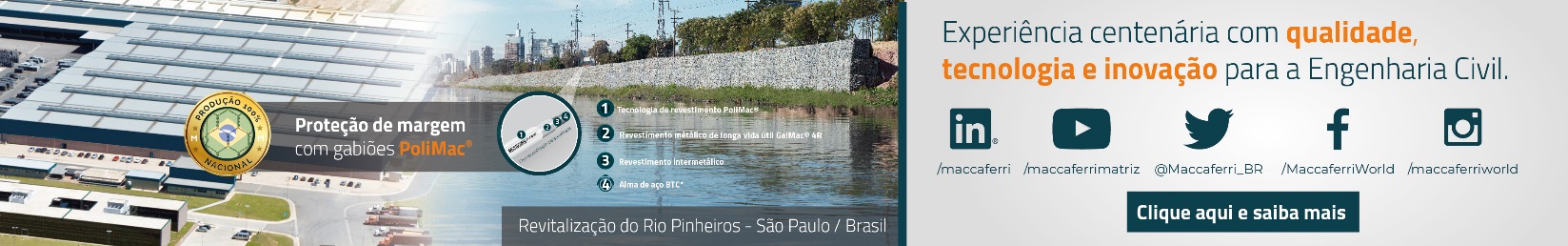 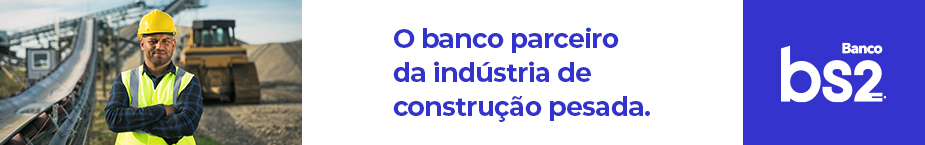 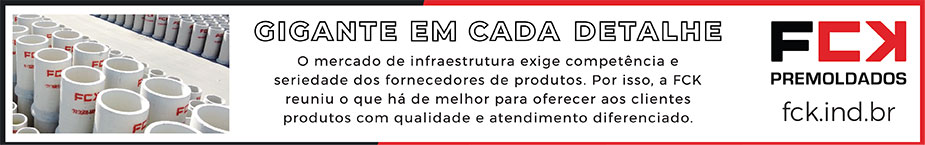 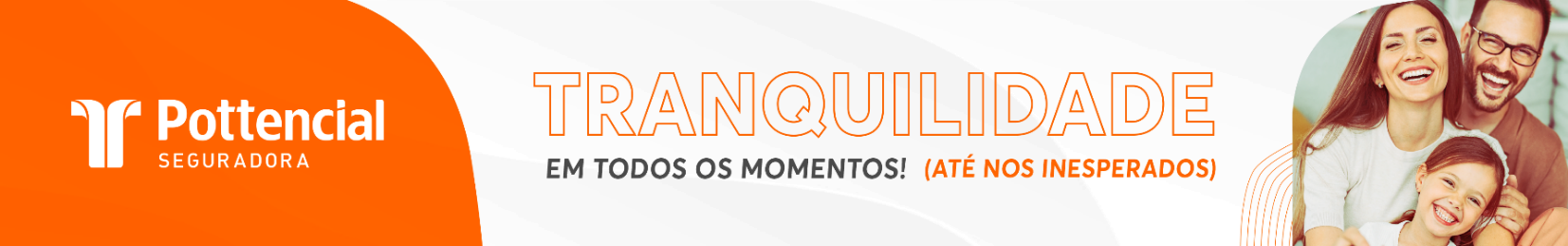 - PUBLICIDADE -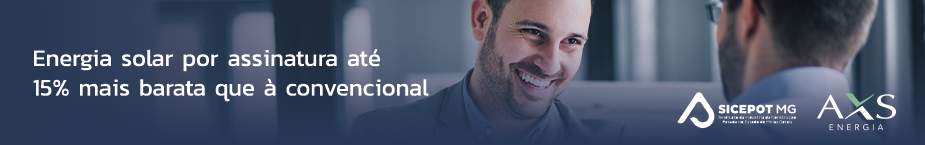 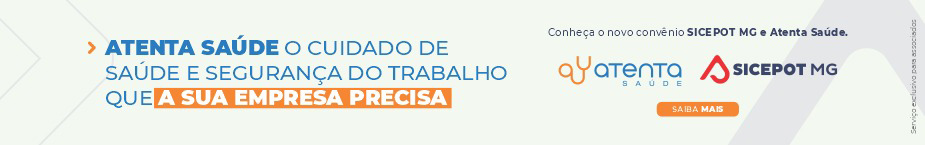 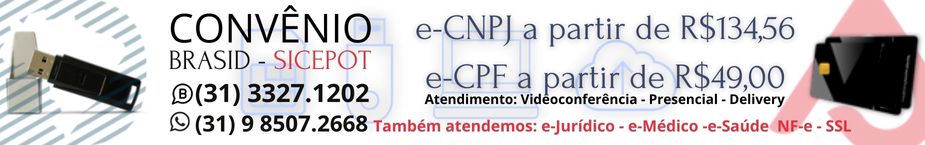  ÓRGÃO LICITANTE: SMOBI ÓRGÃO LICITANTE: SMOBIEDITAL: LICITAÇÃO SMOBI 105/2022-RDC PROCESSO Nº 01-069.956/22-50EDITAL: LICITAÇÃO SMOBI 105/2022-RDC PROCESSO Nº 01-069.956/22-50EDITAL: LICITAÇÃO SMOBI 105/2022-RDC PROCESSO Nº 01-069.956/22-50Endereço: Rua dos Guajajaras, 1107 – 14° andar - Centro, Belo Horizonte - MG, 30180-105Informações: Telefone: (31) 3277-8102 - (31) 3277-5020 - Sites: www.licitacoes.caixa.gov.br e www.pbh.gov.br - E-mail cpl.sudecap@pbh.gov.br Endereço: Rua dos Guajajaras, 1107 – 14° andar - Centro, Belo Horizonte - MG, 30180-105Informações: Telefone: (31) 3277-8102 - (31) 3277-5020 - Sites: www.licitacoes.caixa.gov.br e www.pbh.gov.br - E-mail cpl.sudecap@pbh.gov.br Endereço: Rua dos Guajajaras, 1107 – 14° andar - Centro, Belo Horizonte - MG, 30180-105Informações: Telefone: (31) 3277-8102 - (31) 3277-5020 - Sites: www.licitacoes.caixa.gov.br e www.pbh.gov.br - E-mail cpl.sudecap@pbh.gov.br Endereço: Rua dos Guajajaras, 1107 – 14° andar - Centro, Belo Horizonte - MG, 30180-105Informações: Telefone: (31) 3277-8102 - (31) 3277-5020 - Sites: www.licitacoes.caixa.gov.br e www.pbh.gov.br - E-mail cpl.sudecap@pbh.gov.br Endereço: Rua dos Guajajaras, 1107 – 14° andar - Centro, Belo Horizonte - MG, 30180-105Informações: Telefone: (31) 3277-8102 - (31) 3277-5020 - Sites: www.licitacoes.caixa.gov.br e www.pbh.gov.br - E-mail cpl.sudecap@pbh.gov.br Objeto:  Obra de implantação da Estação Elevatória – Bacia do Bonsucesso – Liberdade – Meta 2. MODALIDADE: REGIME DIFERENCIADO DE CONTRATAÇÕES ELETRÔNICO. TIPO: MENOR PREÇO, AFERIDO DE FORMA GLOBAL. REGIME DE EXECUÇÃO: EMPREITADA POR PREÇO unitário. ORÇAMENTO ESTIMADO: NÃO SIGILOSO DATA BASE: JUNHO/2022 MODO DE DISPUTA: FECHADO Objeto:  Obra de implantação da Estação Elevatória – Bacia do Bonsucesso – Liberdade – Meta 2. MODALIDADE: REGIME DIFERENCIADO DE CONTRATAÇÕES ELETRÔNICO. TIPO: MENOR PREÇO, AFERIDO DE FORMA GLOBAL. REGIME DE EXECUÇÃO: EMPREITADA POR PREÇO unitário. ORÇAMENTO ESTIMADO: NÃO SIGILOSO DATA BASE: JUNHO/2022 MODO DE DISPUTA: FECHADO DATAS: RECEBIMENTO DAS PROPOSTAS EXCLUSIVAMENTE POR MEIO ELETRÔNICO: ATÉ AS 14:00H DO DIA 18/01/2023. JULGAMENTO DAS PROPOSTAS EM MEIO ELETRÔNICO: A PARTIR DAS 14:00H DO DIA 18/01/2023.Prazo de execução da obra: 120 dias corridos DATAS: RECEBIMENTO DAS PROPOSTAS EXCLUSIVAMENTE POR MEIO ELETRÔNICO: ATÉ AS 14:00H DO DIA 18/01/2023. JULGAMENTO DAS PROPOSTAS EM MEIO ELETRÔNICO: A PARTIR DAS 14:00H DO DIA 18/01/2023.Prazo de execução da obra: 120 dias corridos DATAS: RECEBIMENTO DAS PROPOSTAS EXCLUSIVAMENTE POR MEIO ELETRÔNICO: ATÉ AS 14:00H DO DIA 18/01/2023. JULGAMENTO DAS PROPOSTAS EM MEIO ELETRÔNICO: A PARTIR DAS 14:00H DO DIA 18/01/2023.Prazo de execução da obra: 120 dias corridos Valor Estimado da ObraCapital SocialCapital SocialGarantia de PropostaValor do EditalR$ 1.269.202,40R$ 126.920,24R$ 126.920,24R$ -R$ -CAPACIDADE TÉCNICA: atestado(s) de capacidade técnico-profissional fornecido(s) por pessoa(s) jurídica(s) de direito público ou privado, devidamente registrado(s) na entidade profissional competente, de que o(a) profissional, comprovadamente integrante do quadro permanente da Licitante, executou, na qualidade de responsável técnico, obras de saneamento.CAPACIDADE TÉCNICA: atestado(s) de capacidade técnico-profissional fornecido(s) por pessoa(s) jurídica(s) de direito público ou privado, devidamente registrado(s) na entidade profissional competente, de que o(a) profissional, comprovadamente integrante do quadro permanente da Licitante, executou, na qualidade de responsável técnico, obras de saneamento.CAPACIDADE TÉCNICA: atestado(s) de capacidade técnico-profissional fornecido(s) por pessoa(s) jurídica(s) de direito público ou privado, devidamente registrado(s) na entidade profissional competente, de que o(a) profissional, comprovadamente integrante do quadro permanente da Licitante, executou, na qualidade de responsável técnico, obras de saneamento.CAPACIDADE TÉCNICA: atestado(s) de capacidade técnico-profissional fornecido(s) por pessoa(s) jurídica(s) de direito público ou privado, devidamente registrado(s) na entidade profissional competente, de que o(a) profissional, comprovadamente integrante do quadro permanente da Licitante, executou, na qualidade de responsável técnico, obras de saneamento.CAPACIDADE TÉCNICA: atestado(s) de capacidade técnico-profissional fornecido(s) por pessoa(s) jurídica(s) de direito público ou privado, devidamente registrado(s) na entidade profissional competente, de que o(a) profissional, comprovadamente integrante do quadro permanente da Licitante, executou, na qualidade de responsável técnico, obras de saneamento.CAPACIDADE OPERACIONAL:  Atestado(s) de capacidade técnico-operacional fornecido(s) por pessoa(s) jurídica(s) de direito público ou privado, comprovando que a Licitante executou diretamente obras de saneamento, e comprovar a execução das seguintes atividades relevantes: 12.1.3.3.1. serviços de Estações Elevatórias de Esgoto 12.1.3.3.2. serviços de drenagem.CAPACIDADE OPERACIONAL:  Atestado(s) de capacidade técnico-operacional fornecido(s) por pessoa(s) jurídica(s) de direito público ou privado, comprovando que a Licitante executou diretamente obras de saneamento, e comprovar a execução das seguintes atividades relevantes: 12.1.3.3.1. serviços de Estações Elevatórias de Esgoto 12.1.3.3.2. serviços de drenagem.CAPACIDADE OPERACIONAL:  Atestado(s) de capacidade técnico-operacional fornecido(s) por pessoa(s) jurídica(s) de direito público ou privado, comprovando que a Licitante executou diretamente obras de saneamento, e comprovar a execução das seguintes atividades relevantes: 12.1.3.3.1. serviços de Estações Elevatórias de Esgoto 12.1.3.3.2. serviços de drenagem.CAPACIDADE OPERACIONAL:  Atestado(s) de capacidade técnico-operacional fornecido(s) por pessoa(s) jurídica(s) de direito público ou privado, comprovando que a Licitante executou diretamente obras de saneamento, e comprovar a execução das seguintes atividades relevantes: 12.1.3.3.1. serviços de Estações Elevatórias de Esgoto 12.1.3.3.2. serviços de drenagem.CAPACIDADE OPERACIONAL:  Atestado(s) de capacidade técnico-operacional fornecido(s) por pessoa(s) jurídica(s) de direito público ou privado, comprovando que a Licitante executou diretamente obras de saneamento, e comprovar a execução das seguintes atividades relevantes: 12.1.3.3.1. serviços de Estações Elevatórias de Esgoto 12.1.3.3.2. serviços de drenagem.ÍNDICES ECONÔMICOS: conforme editalÍNDICES ECONÔMICOS: conforme editalÍNDICES ECONÔMICOS: conforme editalÍNDICES ECONÔMICOS: conforme editalÍNDICES ECONÔMICOS: conforme editalOBSERVAÇÕES: OBTENÇÃO DO EDITAL: O edital e seus anexos encontram-se disponíveis para acesso dos interessados no site da PBH, no link licitações e editais (https://prefeitura.pbh.gov.br/licitacoes) e no Portal de Compras do Governo Federal (https://comprasgovernamentais.gov.br). CONSULTAS DE CARÁTER TÉCNICO OU LEGAL E IMPUGNAÇÕES: CONFORME ITEM 5 DO EDITAL. RECEBIMENTO DOS DOCUMENTOS DE HABILITAÇÃO: APENAS DA LICITANTE VENCEDORA, MEDIANTE CONVOCAÇÃO EM MEIO ELETRÔNICO. REFERÊNCIA DE TEMPO: HORÁRIO DE BRASÍLIA.https://prefeitura.pbh.gov.br/obras-e-infraestrutura/licitacao/regime-diferenciado-de-contratacao-105-2022 OBSERVAÇÕES: OBTENÇÃO DO EDITAL: O edital e seus anexos encontram-se disponíveis para acesso dos interessados no site da PBH, no link licitações e editais (https://prefeitura.pbh.gov.br/licitacoes) e no Portal de Compras do Governo Federal (https://comprasgovernamentais.gov.br). CONSULTAS DE CARÁTER TÉCNICO OU LEGAL E IMPUGNAÇÕES: CONFORME ITEM 5 DO EDITAL. RECEBIMENTO DOS DOCUMENTOS DE HABILITAÇÃO: APENAS DA LICITANTE VENCEDORA, MEDIANTE CONVOCAÇÃO EM MEIO ELETRÔNICO. REFERÊNCIA DE TEMPO: HORÁRIO DE BRASÍLIA.https://prefeitura.pbh.gov.br/obras-e-infraestrutura/licitacao/regime-diferenciado-de-contratacao-105-2022 OBSERVAÇÕES: OBTENÇÃO DO EDITAL: O edital e seus anexos encontram-se disponíveis para acesso dos interessados no site da PBH, no link licitações e editais (https://prefeitura.pbh.gov.br/licitacoes) e no Portal de Compras do Governo Federal (https://comprasgovernamentais.gov.br). CONSULTAS DE CARÁTER TÉCNICO OU LEGAL E IMPUGNAÇÕES: CONFORME ITEM 5 DO EDITAL. RECEBIMENTO DOS DOCUMENTOS DE HABILITAÇÃO: APENAS DA LICITANTE VENCEDORA, MEDIANTE CONVOCAÇÃO EM MEIO ELETRÔNICO. REFERÊNCIA DE TEMPO: HORÁRIO DE BRASÍLIA.https://prefeitura.pbh.gov.br/obras-e-infraestrutura/licitacao/regime-diferenciado-de-contratacao-105-2022 OBSERVAÇÕES: OBTENÇÃO DO EDITAL: O edital e seus anexos encontram-se disponíveis para acesso dos interessados no site da PBH, no link licitações e editais (https://prefeitura.pbh.gov.br/licitacoes) e no Portal de Compras do Governo Federal (https://comprasgovernamentais.gov.br). CONSULTAS DE CARÁTER TÉCNICO OU LEGAL E IMPUGNAÇÕES: CONFORME ITEM 5 DO EDITAL. RECEBIMENTO DOS DOCUMENTOS DE HABILITAÇÃO: APENAS DA LICITANTE VENCEDORA, MEDIANTE CONVOCAÇÃO EM MEIO ELETRÔNICO. REFERÊNCIA DE TEMPO: HORÁRIO DE BRASÍLIA.https://prefeitura.pbh.gov.br/obras-e-infraestrutura/licitacao/regime-diferenciado-de-contratacao-105-2022 OBSERVAÇÕES: OBTENÇÃO DO EDITAL: O edital e seus anexos encontram-se disponíveis para acesso dos interessados no site da PBH, no link licitações e editais (https://prefeitura.pbh.gov.br/licitacoes) e no Portal de Compras do Governo Federal (https://comprasgovernamentais.gov.br). CONSULTAS DE CARÁTER TÉCNICO OU LEGAL E IMPUGNAÇÕES: CONFORME ITEM 5 DO EDITAL. RECEBIMENTO DOS DOCUMENTOS DE HABILITAÇÃO: APENAS DA LICITANTE VENCEDORA, MEDIANTE CONVOCAÇÃO EM MEIO ELETRÔNICO. REFERÊNCIA DE TEMPO: HORÁRIO DE BRASÍLIA.https://prefeitura.pbh.gov.br/obras-e-infraestrutura/licitacao/regime-diferenciado-de-contratacao-105-2022 ÓRGÃO LICITANTE: COPASA-MGEDITAL: Nº CPLI. 1120220236Endereço: Rua Carangola, 606, térreo, bairro Santo Antônio, Belo Horizonte/MG.Informações: Telefone: (31) 3250-1618/1619. Fax: (31) 3250-1670/1317. E-mail: Endereço: Rua Carangola, 606, térreo, bairro Santo Antônio, Belo Horizonte/MG.Informações: Telefone: (31) 3250-1618/1619. Fax: (31) 3250-1670/1317. E-mail: OBJETO: execução, com fornecimento parcial de materiais, equipamentos, insumos e mão de obra necessários para complementação da 1ª etapa das obras e serviços de Ampliação e Melhorias do Sistema de Esgotamento Sanitário na sede do município de Além Paraíba/MG. DATAS: Entrega: 24/01/2023 às 08:30Abertura: 24/01/2023 às 08:30Prazo total para execução:  36 mesesVALORESVALORESValor Estimado da ObraCapital Social Igual ou SuperiorR$ 33.115.277,25-CAPACIDADE TÉCNICA:a) Rede de esgoto ou pluvial com diâmetro nominal (DN) igual ou superior a 150 (cento e cinquenta); b) Estação Elevatória de Esgoto com potência igual ou superior a 34 (trinta e quatro) cv ou vazão igual ou superior a 70 (setenta) l/s; c) Ligação Predial de Esgoto;CAPACIDADE TÉCNICA:a) Rede de esgoto ou pluvial com diâmetro nominal (DN) igual ou superior a 150 (cento e cinquenta); b) Estação Elevatória de Esgoto com potência igual ou superior a 34 (trinta e quatro) cv ou vazão igual ou superior a 70 (setenta) l/s; c) Ligação Predial de Esgoto;CAPACIDADE OPERACIONAL: a) Rede de esgoto ou pluvial com diâmetro nominal (DN) igual ou superior a 150 (cento e cinquenta) e com extensão igual ou superior a 11.100 (onze mil e cem) m b) Rede de esgoto ou pluvial com tubulação de PVC e/ou manilha cerâmica e/ou concreto e/ou ferro fundido, com diâmetro nominal (DN) igual ou superior a 400 (quatrocentos) e com extensão igual ou superior a 1.800 (um mil e oitocentos) m; c) Estação Elevatória de Esgoto com potência igual ou superior a 34 (trinta e quatro) cv ou vazão igual ou superior a 70 (setenta) l/s;d) Ligação Predial de Esgoto com quantidade igual ou superior a 3.600 (três mil e seiscentos) un; e) Armadura de aço para concreto armado com quantidade igual ou superior a 30.200 (trinta mil e duzentos) kg; f) Escavação em rocha por qualquer processo com quantidade igual ou superior a 3.600 (três mil e seiscentos) m³; g) Estrutura de escoramento de vala, por qualquer processo, com quantidade igual ou superior a 49.200 (quarenta e nove mil e duzentos) m²; h) Base para pavimento, com quantidade igual ou superior a 1.700(hum mil e setecentos) m³CAPACIDADE OPERACIONAL: a) Rede de esgoto ou pluvial com diâmetro nominal (DN) igual ou superior a 150 (cento e cinquenta) e com extensão igual ou superior a 11.100 (onze mil e cem) m b) Rede de esgoto ou pluvial com tubulação de PVC e/ou manilha cerâmica e/ou concreto e/ou ferro fundido, com diâmetro nominal (DN) igual ou superior a 400 (quatrocentos) e com extensão igual ou superior a 1.800 (um mil e oitocentos) m; c) Estação Elevatória de Esgoto com potência igual ou superior a 34 (trinta e quatro) cv ou vazão igual ou superior a 70 (setenta) l/s;d) Ligação Predial de Esgoto com quantidade igual ou superior a 3.600 (três mil e seiscentos) un; e) Armadura de aço para concreto armado com quantidade igual ou superior a 30.200 (trinta mil e duzentos) kg; f) Escavação em rocha por qualquer processo com quantidade igual ou superior a 3.600 (três mil e seiscentos) m³; g) Estrutura de escoramento de vala, por qualquer processo, com quantidade igual ou superior a 49.200 (quarenta e nove mil e duzentos) m²; h) Base para pavimento, com quantidade igual ou superior a 1.700(hum mil e setecentos) m³ÍNDICES ECONÔMICOS: a) Índice de Liquidez Geral (ILG), igual ou maior (≥) a 1,0b) Índice de Liquidez Corrente (ILC), igual ou maior (≥) a 1,0,c) Índice de Solvência Geral (ISG), igual ou maior (≥) a 1,0.ÍNDICES ECONÔMICOS: a) Índice de Liquidez Geral (ILG), igual ou maior (≥) a 1,0b) Índice de Liquidez Corrente (ILC), igual ou maior (≥) a 1,0,c) Índice de Solvência Geral (ISG), igual ou maior (≥) a 1,0.OBSERVAÇÕES: Mais informações e o caderno de licitação poderão ser obtidos, gratuitamente, através de download no endereço: www.copasa.com.br (link: licitações e contratos/licitações, pesquisar pelo número da licitação), a partir do dia 28/12/2022. As interessadas poderão designar engenheiro ou Arquiteto para efetuar visita técnica, para conhecimento das obras e serviços a serem executados. Para acompanhamento da visita técnica, fornecimento de informações e prestação de esclarecimentos porventura solicitados pelos interessados, estará disponível, o Sr. Bruno Celio da Silva ou outro empregado da COPASA MG, do dia 27 de dezembro de 2022 ao dia 23 de janeiro de 2023. O agendamento da visita poderá ser feito pelo e-mail: bruno.celio@copasa.com.br  Telefone: (32) 9.9810.9844 Endereço: Rua Dr. Homero Monteiro de Barros, 140 - Além Paraíba/MG.https://www2.copasa.com.br/PortalComprasPrd/#/pesquisaDetalhes/FA5E2FE970211EDDA1BAF5CDBA380567 OBSERVAÇÕES: Mais informações e o caderno de licitação poderão ser obtidos, gratuitamente, através de download no endereço: www.copasa.com.br (link: licitações e contratos/licitações, pesquisar pelo número da licitação), a partir do dia 28/12/2022. As interessadas poderão designar engenheiro ou Arquiteto para efetuar visita técnica, para conhecimento das obras e serviços a serem executados. Para acompanhamento da visita técnica, fornecimento de informações e prestação de esclarecimentos porventura solicitados pelos interessados, estará disponível, o Sr. Bruno Celio da Silva ou outro empregado da COPASA MG, do dia 27 de dezembro de 2022 ao dia 23 de janeiro de 2023. O agendamento da visita poderá ser feito pelo e-mail: bruno.celio@copasa.com.br  Telefone: (32) 9.9810.9844 Endereço: Rua Dr. Homero Monteiro de Barros, 140 - Além Paraíba/MG.https://www2.copasa.com.br/PortalComprasPrd/#/pesquisaDetalhes/FA5E2FE970211EDDA1BAF5CDBA380567 ÓRGÃO LICITANTE: COPASA-MGEDITAL: Nº CPLI. 1120220229Endereço: Rua Carangola, 606, térreo, bairro Santo Antônio, Belo Horizonte/MG.Informações: Telefone: (31) 3250-1618/1619. Fax: (31) 3250-1670/1317. E-mail: Endereço: Rua Carangola, 606, térreo, bairro Santo Antônio, Belo Horizonte/MG.Informações: Telefone: (31) 3250-1618/1619. Fax: (31) 3250-1670/1317. E-mail: OBJETO: Objeto: execução, com fornecimento parcial de materiais das obras e serviços de Ampliação e Melhorias no Sistema de Abastecimento de água dos Bairros Jardinópolis e Bom Retiro no município de Divinópolis/MG. Dia: 23/01/2023 às 14:30 horas - Local: Rua Carangola, 606 - Térreo - Bairro Santo Antônio - Belo Horizonte/ MG. DATAS: Entrega: 23/01/2023 às 14:30Abertura: 23/01/2023 às 14:30Prazo total para execução:  10 mesesVALORESVALORESValor Estimado da ObraCapital Social Igual ou SuperiorR$ 745.389,97-CAPACIDADE TÉCNICA:a) Tubulação com diâmetro nominal (DN) igual ou superior a 200 (duzentos); b) Instalação de conjunto motobomba com potência igual ou superior a 20 (vinte) cv ou vazão igual ou superior a 8 (oito) l/s; c) Construção civil e/ou reforma em edificações.CAPACIDADE TÉCNICA:a) Tubulação com diâmetro nominal (DN) igual ou superior a 200 (duzentos); b) Instalação de conjunto motobomba com potência igual ou superior a 20 (vinte) cv ou vazão igual ou superior a 8 (oito) l/s; c) Construção civil e/ou reforma em edificações.CAPACIDADE OPERACIONAL: a) Tubulação com diâmetro nominal (DN) igual ou superior a 200 (duzentos); b) Instalação de conjunto motobomba com potência igual ou superior a 20 (vinte) cv ou vazão igual ou superior a 8 (oito) l/s; c) Construção civil e/ou reforma em edificações.CAPACIDADE OPERACIONAL: a) Tubulação com diâmetro nominal (DN) igual ou superior a 200 (duzentos); b) Instalação de conjunto motobomba com potência igual ou superior a 20 (vinte) cv ou vazão igual ou superior a 8 (oito) l/s; c) Construção civil e/ou reforma em edificações.ÍNDICES ECONÔMICOS: a) Índice de Liquidez Geral (ILG), igual ou maior (≥) a 1,0b) Índice de Liquidez Corrente (ILC), igual ou maior (≥) a 1,0,c) Índice de Solvência Geral (ISG), igual ou maior (≥) a 1,0.ÍNDICES ECONÔMICOS: a) Índice de Liquidez Geral (ILG), igual ou maior (≥) a 1,0b) Índice de Liquidez Corrente (ILC), igual ou maior (≥) a 1,0,c) Índice de Solvência Geral (ISG), igual ou maior (≥) a 1,0.OBSERVAÇÕES: Mais informações e o caderno de licitação poderão ser obtidos, gratuitamente, através de download no endereço: www.copasa.com.br (link: licitações e contratos/ licitações , pesquisar pelo número da licitação), a partir do dia 28/12/2022.As interessadas poderão designar engenheiro ou Arquiteto para efetuar visita técnica, para conhecimento das obras e serviços a serem executados. Para acompanhamento da visita técnica, fornecimento de informações e prestação de esclarecimentos porventura solicitados pelos interessados, estará disponível, o Sr. Wanderson Gonçalves Reis ou outro empregado da COPASA MG, do dia 27 de dezembro de 2022 ao dia 22 de janeiro de 2023. O agendamento da visita poderá ser feito pelo e-mail grdv@copasa.com.br. https://www2.copasa.com.br/PortalComprasPrd/#/pesquisaDetalhes/FA5E2FE970211EDDA1A988E92DC9456D OBSERVAÇÕES: Mais informações e o caderno de licitação poderão ser obtidos, gratuitamente, através de download no endereço: www.copasa.com.br (link: licitações e contratos/ licitações , pesquisar pelo número da licitação), a partir do dia 28/12/2022.As interessadas poderão designar engenheiro ou Arquiteto para efetuar visita técnica, para conhecimento das obras e serviços a serem executados. Para acompanhamento da visita técnica, fornecimento de informações e prestação de esclarecimentos porventura solicitados pelos interessados, estará disponível, o Sr. Wanderson Gonçalves Reis ou outro empregado da COPASA MG, do dia 27 de dezembro de 2022 ao dia 22 de janeiro de 2023. O agendamento da visita poderá ser feito pelo e-mail grdv@copasa.com.br. https://www2.copasa.com.br/PortalComprasPrd/#/pesquisaDetalhes/FA5E2FE970211EDDA1A988E92DC9456D ÓRGÃO LICITANTE: DEPARTAMENTO DE EDIFICAÇÕES E ESTRADAS DE RODAGEM DE MINAS GERAIS - DERÓRGÃO LICITANTE: DEPARTAMENTO DE EDIFICAÇÕES E ESTRADAS DE RODAGEM DE MINAS GERAIS - DERRDC Nº 121/2022 PROCESSO SEI Nº: 2300.01.0175386/2022-51.RDC Nº 121/2022 PROCESSO SEI Nº: 2300.01.0175386/2022-51.Endereço: Av. dos Andradas, 1.120, sala 1009, Belo Horizonte/MG.Informações: Telefone: 3235-1272 - site www.der.mg.gov.br - E-mail: asl@deer.mg.gov.br Endereço: Av. dos Andradas, 1.120, sala 1009, Belo Horizonte/MG.Informações: Telefone: 3235-1272 - site www.der.mg.gov.br - E-mail: asl@deer.mg.gov.br Endereço: Av. dos Andradas, 1.120, sala 1009, Belo Horizonte/MG.Informações: Telefone: 3235-1272 - site www.der.mg.gov.br - E-mail: asl@deer.mg.gov.br Endereço: Av. dos Andradas, 1.120, sala 1009, Belo Horizonte/MG.Informações: Telefone: 3235-1272 - site www.der.mg.gov.br - E-mail: asl@deer.mg.gov.br OBJETO: AVISO DE O Diretor Geral do Departamento de Edificações e Estradas de Rodagem do Estado de Minas Gerais - DER/MG torna público que fará realizar, através da Comissão Permanente de Licitação, às 14:00h (quatorze horas) do dia 18/01/2023, em seu edifíciosede, à Av. dos Andradas, 1.120, sala 1009, nesta capital, procedimento licitatório na modalidade RDC - REGIME DIFERENCIADO DE CONTRATAÇÕES, tendo como objeto o Melhoramento e pavimentação do ACESSO CMAA - Trevo de CANÁPOLIS, com 2,860 km de extensão, incluso no PPAG, de acordo com edital e composições de custos unitários constantes do quadro de quantidades, que estarão disponíveis no endereço acima citado e no site www.der.mg.gov.br, a partir do dia 28/12/2022. OBJETO: AVISO DE O Diretor Geral do Departamento de Edificações e Estradas de Rodagem do Estado de Minas Gerais - DER/MG torna público que fará realizar, através da Comissão Permanente de Licitação, às 14:00h (quatorze horas) do dia 18/01/2023, em seu edifíciosede, à Av. dos Andradas, 1.120, sala 1009, nesta capital, procedimento licitatório na modalidade RDC - REGIME DIFERENCIADO DE CONTRATAÇÕES, tendo como objeto o Melhoramento e pavimentação do ACESSO CMAA - Trevo de CANÁPOLIS, com 2,860 km de extensão, incluso no PPAG, de acordo com edital e composições de custos unitários constantes do quadro de quantidades, que estarão disponíveis no endereço acima citado e no site www.der.mg.gov.br, a partir do dia 28/12/2022. DATAS: Data de entrega dos envelopes até: 18/01/2023 às 14:00Data de Abertura: 18/01/2023 às 14:00Prazo de execução: 180 dias consecuvos.DATAS: Data de entrega dos envelopes até: 18/01/2023 às 14:00Data de Abertura: 18/01/2023 às 14:00Prazo de execução: 180 dias consecuvos.VALORESVALORESVALORESVALORESValor Estimado da ObraCapital Social Igual ou SuperiorGarantia de PropostaValor do EditalR$ 9.552.098,46R$ -R$ -R$ -CAPACIDADE TÉCNICA: ATESTADO DE CAPACIDADE TÉCNICA de Responsável Técnico da empresa, fornecido por pessoa jurídica de direito público ou privado, devidamente cerficado pelo Conselho Regional de Engenharia e Agronomia (CREA), acompanhado da respecva Cerdão de Acervo Técnico – CAT, comprovando ter executado serviços de terraplenagem, drenagem e pavimentaçãoCAPACIDADE TÉCNICA: ATESTADO DE CAPACIDADE TÉCNICA de Responsável Técnico da empresa, fornecido por pessoa jurídica de direito público ou privado, devidamente cerficado pelo Conselho Regional de Engenharia e Agronomia (CREA), acompanhado da respecva Cerdão de Acervo Técnico – CAT, comprovando ter executado serviços de terraplenagem, drenagem e pavimentaçãoCAPACIDADE TÉCNICA: ATESTADO DE CAPACIDADE TÉCNICA de Responsável Técnico da empresa, fornecido por pessoa jurídica de direito público ou privado, devidamente cerficado pelo Conselho Regional de Engenharia e Agronomia (CREA), acompanhado da respecva Cerdão de Acervo Técnico – CAT, comprovando ter executado serviços de terraplenagem, drenagem e pavimentaçãoCAPACIDADE TÉCNICA: ATESTADO DE CAPACIDADE TÉCNICA de Responsável Técnico da empresa, fornecido por pessoa jurídica de direito público ou privado, devidamente cerficado pelo Conselho Regional de Engenharia e Agronomia (CREA), acompanhado da respecva Cerdão de Acervo Técnico – CAT, comprovando ter executado serviços de terraplenagem, drenagem e pavimentaçãoCAPACIDADE OPERACIONAL:  COMPROVAÇÃO DE APTIDÃO DE DESEMPENHO TÉCNICO DA LICITANTE, através de atestado(s) ou cerdão(ões), fornecidos por pessoa de direito público ou privado, comprovando ter executado serviços de terraplenagem, drenagem e pavimentação, nos serviços a seguir discriminados, nas quandades mínimas, referentes a parcela de maior relevância técnica ou econômica.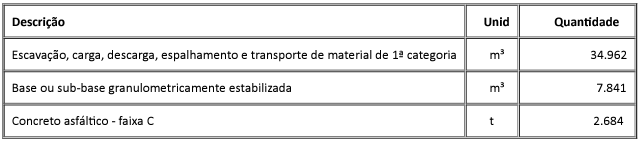 CAPACIDADE OPERACIONAL:  COMPROVAÇÃO DE APTIDÃO DE DESEMPENHO TÉCNICO DA LICITANTE, através de atestado(s) ou cerdão(ões), fornecidos por pessoa de direito público ou privado, comprovando ter executado serviços de terraplenagem, drenagem e pavimentação, nos serviços a seguir discriminados, nas quandades mínimas, referentes a parcela de maior relevância técnica ou econômica.CAPACIDADE OPERACIONAL:  COMPROVAÇÃO DE APTIDÃO DE DESEMPENHO TÉCNICO DA LICITANTE, através de atestado(s) ou cerdão(ões), fornecidos por pessoa de direito público ou privado, comprovando ter executado serviços de terraplenagem, drenagem e pavimentação, nos serviços a seguir discriminados, nas quandades mínimas, referentes a parcela de maior relevância técnica ou econômica.CAPACIDADE OPERACIONAL:  COMPROVAÇÃO DE APTIDÃO DE DESEMPENHO TÉCNICO DA LICITANTE, através de atestado(s) ou cerdão(ões), fornecidos por pessoa de direito público ou privado, comprovando ter executado serviços de terraplenagem, drenagem e pavimentação, nos serviços a seguir discriminados, nas quandades mínimas, referentes a parcela de maior relevância técnica ou econômica.ÍNDICES ECONÔMICOS: conforme edital. ÍNDICES ECONÔMICOS: conforme edital. ÍNDICES ECONÔMICOS: conforme edital. ÍNDICES ECONÔMICOS: conforme edital. OBSERVAÇÕES: A entrega dos envelopes previstos no subitem 1.1 do Edital, deverão ocorrer até o horário previsto para o início da sessão à CPL - Comissão Permanente de Licitação. A visita técnica ocorrerá nos dias 05/01/2023 e 06/01/2023, mediante agendamento. Informações complementares poderão ser obtidas pelo telefone 3235-1272 ou pelo site acima mencionado. Belo Horizonte, 26 de dezembro de 2022. https://www.der.mg.gov.br/transparencia/licitacoes/regime-diferenciado-de-contratacao-2022/2037-licitacoes/regime-diferenciado-2022/3058-edital-121-2022 OBSERVAÇÕES: A entrega dos envelopes previstos no subitem 1.1 do Edital, deverão ocorrer até o horário previsto para o início da sessão à CPL - Comissão Permanente de Licitação. A visita técnica ocorrerá nos dias 05/01/2023 e 06/01/2023, mediante agendamento. Informações complementares poderão ser obtidas pelo telefone 3235-1272 ou pelo site acima mencionado. Belo Horizonte, 26 de dezembro de 2022. https://www.der.mg.gov.br/transparencia/licitacoes/regime-diferenciado-de-contratacao-2022/2037-licitacoes/regime-diferenciado-2022/3058-edital-121-2022 OBSERVAÇÕES: A entrega dos envelopes previstos no subitem 1.1 do Edital, deverão ocorrer até o horário previsto para o início da sessão à CPL - Comissão Permanente de Licitação. A visita técnica ocorrerá nos dias 05/01/2023 e 06/01/2023, mediante agendamento. Informações complementares poderão ser obtidas pelo telefone 3235-1272 ou pelo site acima mencionado. Belo Horizonte, 26 de dezembro de 2022. https://www.der.mg.gov.br/transparencia/licitacoes/regime-diferenciado-de-contratacao-2022/2037-licitacoes/regime-diferenciado-2022/3058-edital-121-2022 OBSERVAÇÕES: A entrega dos envelopes previstos no subitem 1.1 do Edital, deverão ocorrer até o horário previsto para o início da sessão à CPL - Comissão Permanente de Licitação. A visita técnica ocorrerá nos dias 05/01/2023 e 06/01/2023, mediante agendamento. Informações complementares poderão ser obtidas pelo telefone 3235-1272 ou pelo site acima mencionado. Belo Horizonte, 26 de dezembro de 2022. https://www.der.mg.gov.br/transparencia/licitacoes/regime-diferenciado-de-contratacao-2022/2037-licitacoes/regime-diferenciado-2022/3058-edital-121-2022 